ПОСТАНОВЛЕНИЕот « 16 » декабря 2011 г.                                                                    № 159г. ЯкутскОб установлении тарифов на электрическую энергию для населения  и
приравненных к нему категориям потребителей по Республике Саха (Якутия)В соответствии с Федеральным законом от 26.03.2003г. № 35-ФЗ                   «Об электроэнергетике» и  Постановлением Правительства РФ от 26.02.2004 г. № 109 «О ценообразовании в отношении электрической и тепловой энергии в Российской Федерации», Приказом ФСТ России от 06.10.2011г. № 240-э/5 «О предельных уровнях тарифов на электрическую энергию, поставляемую населению и приравненным к нему категориям потребителей, на 2012 год», Постановлением Правительства РФ от 07.12.1998г. № 1444 «Об основах ценообразования в отношении электрической энергии, потребляемой населением», Правление Государственного комитета по ценовой политике - Региональной  энергетической комиссии Республики Саха (Якутия) постановляет: 1. 	Установить тарифы на электрическую энергию для населения и
приравненных к нему категориям потребителей по Республике Саха (Якутия) согласно приложениям 1 - 2  к настоящему постановлению.2.  Тарифы, установленные приложением 1 к настоящему постановлению, действуют с 1 января 2012 года по 30 июня 2012 года (включительно).3.  Тарифы, установленные приложением 2 к настоящему постановлению, действуют с 1 июля 2012 года по 31 декабря 2012 года (включительно).4. Тарифы, установленные в п.1 настоящего постановления, действуют на всей территории Республики Саха (Якутия), за исключением зоны действия гарантирующего поставщика ООО «Районные электрические сети» (п. Хани Нерюнгринского района).5. Признать утратившим силу с 01.01.2012г. постановление Правления ГКЦ – РЭК РС (Я) от 24.12.2010г. № 177  «Об установлении тарифов на электрическую энергию для населения и потребителей, приравненных к категории население по Республике Саха (Якутия)»6. 	Опубликовать данное постановление в средствах массовой информации.              Председатель                                                   		 В. И. Лемешева Приложение № 1к постановлению ПравленияГосударственного комитета по ценовой политике –Региональной энергетической комиссии Республики Саха (Якутия)от « 16 »  декабря 2011 г. № 159В период с 01.01.2012 года по 30.06.2012 г. (включительно)Примечание:Отнесение потребителей к тарифной группе потребителей электрической энергии, приравненных к населению, и дифференциация по зонам суток производится в соответствии с приказами ФСТ России.Приложение № 2к постановлению ПравленияГосударственного комитета по ценовой политике –Региональной энергетической комиссии Республики Саха (Якутия)от « 16 »  декабря  2011 г. № 159В период с 01.07.2012 года по 31.12.2012 г. (включительно)Примечание:Отнесение потребителей к тарифной группе потребителей электрической энергии, приравненных к населению, и дифференциация по зонам суток производится в соответствии с приказами ФСТ России.Государственный комитет по ценовой политике – Региональная энергетическая комиссияРеспублики Саха (Якутия)ПРАВЛЕНИЕ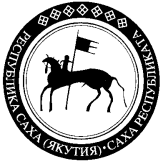 Ñàõà Ðåñïóáëèêàòûí Сûàíа±à ïîëèòèêàтын ãîñóäàðñòâåííàé  êîìèòåта - Региональнайэнергетическэй  комиссияСАЛАЛТАТарифы на электрическую энергию для населения и
приравненных к нему категориям потребителей  по Республике Саха (Якутия) №
п/пПоказатель (группы потребителей с разбивкой
по ставкам и дифференциацией по зонам суток)Единица измеренияЦена (тариф)12341Население (тарифы указываются с учетом НДС)Население (тарифы указываются с учетом НДС)Население (тарифы указываются с учетом НДС)1.1 Население, за исключением указанного в пунктах 1.2 и 1.3 Население, за исключением указанного в пунктах 1.2 и 1.3 Население, за исключением указанного в пунктах 1.2 и 1.31.1.1 Одноставочный тарифруб./кВт·ч 3,491.1.2 Тариф, дифференцированный по двум зонам суток Тариф, дифференцированный по двум зонам суток Тариф, дифференцированный по двум зонам суток1.1.2 Пиковая зонаруб./кВт·ч 3,511.1.2 Ночная зонаруб./кВт·ч 2,241.1.3 Тариф, дифференцированный по трем зонам суток Тариф, дифференцированный по трем зонам суток Тариф, дифференцированный по трем зонам суток1.1.3 Пиковая зонаруб./кВт·ч 3,851.1.3 Полупиковая зонаруб./кВт·ч  3,49 1.1.3 Ночная зонаруб./кВт·ч 2,241.2 Население, проживающее в городских населенных пунктах в домах, оборудованных в установленном порядке стационарными электроплитами и (или) электроотопительными установками Население, проживающее в городских населенных пунктах в домах, оборудованных в установленном порядке стационарными электроплитами и (или) электроотопительными установками Население, проживающее в городских населенных пунктах в домах, оборудованных в установленном порядке стационарными электроплитами и (или) электроотопительными установками1.2.1 Одноставочный тарифруб./кВт·ч 2,441.2.2 Тариф, дифференцированный по двум зонам суток Тариф, дифференцированный по двум зонам суток Тариф, дифференцированный по двум зонам суток1.2.2 Пиковая зонаруб./кВт·ч 2,461.2.2 Ночная зонаруб./кВт·ч 1,561.2.3 Тариф, дифференцированный по трем зонам суток Тариф, дифференцированный по трем зонам суток Тариф, дифференцированный по трем зонам суток1.2.3 Пиковая зонаруб./кВт·ч 2,701.2.3 Полупиковая зонаруб./кВт·ч 2,441.2.3 Ночная зонаруб./кВт·ч1,561.3 Население, проживающее в сельских населенных пунктах  Население, проживающее в сельских населенных пунктах  Население, проживающее в сельских населенных пунктах 1.3.1 Одноставочный тарифруб./кВт·ч 2,231.3.2 Тариф, дифференцированный по  двум зонам суток Тариф, дифференцированный по  двум зонам суток Тариф, дифференцированный по  двум зонам суток1.3.2 Пиковая зонаруб./кВт·ч 2,251.3.2 Ночная зонаруб./кВт·ч 1,421.3.3 Тариф, дифференцированный по трем зонам суток Тариф, дифференцированный по трем зонам суток Тариф, дифференцированный по трем зонам суток1.3.3 Пиковая зонаруб./кВт·ч 2,471.3.3 Полупиковая зонаруб./кВт·ч 2,231.3.3 Ночная зонаруб./кВт·ч 1,422 Потребители, приравненные к населению (тарифы указываются с учетом НДС)1   Потребители, приравненные к населению (тарифы указываются с учетом НДС)1   Потребители, приравненные к населению (тарифы указываются с учетом НДС)1  2.1Потребители, приравненные к населению, проживающее в городских населенных пунктахПотребители, приравненные к населению, проживающее в городских населенных пунктахПотребители, приравненные к населению, проживающее в городских населенных пунктах2.1.1. Одноставочный тарифруб./кВт·ч 2,532.1.2. Тариф, дифференцированный по двум зонам суток Тариф, дифференцированный по двум зонам суток Тариф, дифференцированный по двум зонам суток2.1.2. Пиковая зонаруб./кВт·ч 2,552.1.2. Ночная зонаруб./кВт·ч 1,622.1.3 Тариф, дифференцированный по трем зонам суток Тариф, дифференцированный по трем зонам суток Тариф, дифференцированный по трем зонам суток2.1.3 Пиковая зонаруб./кВт·ч 2,802.1.3 Полупиковая зонаруб./кВт·ч 2,532.1.3 Ночная зонаруб./кВт·ч 1,622.2Потребители, приравненные к населению, проживающее в сельских населенных пунктахПотребители, приравненные к населению, проживающее в сельских населенных пунктахПотребители, приравненные к населению, проживающее в сельских населенных пунктах2.2.1. Одноставочный тарифруб./кВт·ч 1,962.2.2. Тариф, дифференцированный по двум зонам суток Пиковая зонаруб./кВт·ч1,98 Ночная зонаруб./кВт·ч1,252.2.3 Тариф, дифференцированный по трем зонам суток Пиковая зонаруб./кВт·ч2,17 Полупиковая зонаруб./кВт·ч1,96 Ночная зонаруб./кВт·ч1,25Тарифы на электрическую энергию для населения и
приравненных к нему категориям потребителей  по Республике Саха (Якутия)№
п/пПоказатель (группы потребителей с разбивкой
по ставкам и дифференциацией по зонам суток)Единица измеренияЦена (тариф)12341Население (тарифы указываются с учетом НДС)Население (тарифы указываются с учетом НДС)Население (тарифы указываются с учетом НДС)1.1 Население, за исключением указанного в пунктах 1.2 и 1.3 Население, за исключением указанного в пунктах 1.2 и 1.3 Население, за исключением указанного в пунктах 1.2 и 1.31.1.1 Одноставочный тарифруб./кВт·ч 3,701.1.2 Тариф, дифференцированный по двум зонам суток Тариф, дифференцированный по двум зонам суток Тариф, дифференцированный по двум зонам суток1.1.2 Пиковая зонаруб./кВт·ч 3,731.1.2 Ночная зонаруб./кВт·ч 2,381.1.3 Тариф, дифференцированный по трем зонам суток Тариф, дифференцированный по трем зонам суток Тариф, дифференцированный по трем зонам суток1.1.3 Пиковая зонаруб./кВт·ч4,061.1.3 Полупиковая зонаруб./кВт·ч3,701.1.3 Ночная зонаруб./кВт·ч2,381.2 Население, проживающее в городских населенных пунктах в домах, оборудованных в установленном порядке стационарными электроплитами и (или) электроотопительными установками Население, проживающее в городских населенных пунктах в домах, оборудованных в установленном порядке стационарными электроплитами и (или) электроотопительными установками Население, проживающее в городских населенных пунктах в домах, оборудованных в установленном порядке стационарными электроплитами и (или) электроотопительными установками1.2.1 Одноставочный тарифруб./кВт·ч 2,591.2.2 Тариф, дифференцированный по двум зонам суток Тариф, дифференцированный по двум зонам суток Тариф, дифференцированный по двум зонам суток1.2.2 Пиковая зонаруб./кВт·ч 2,611.2.2 Ночная зонаруб./кВт·ч 1,661.2.3 Тариф, дифференцированный по трем зонам суток Тариф, дифференцированный по трем зонам суток Тариф, дифференцированный по трем зонам суток1.2.3 Пиковая зонаруб./кВт·ч 2,871.2.3 Полупиковая зонаруб./кВт·ч 2,611.2.3 Ночная зонаруб./кВт·ч1,661.3 Население, проживающее в сельских населенных пунктах  Население, проживающее в сельских населенных пунктах  Население, проживающее в сельских населенных пунктах 1.3.1 Одноставочный тарифруб./кВт·ч 2,401.3.2 Тариф, дифференцированный по  двум зонам суток Тариф, дифференцированный по  двум зонам суток Тариф, дифференцированный по  двум зонам суток1.3.2 Пиковая зонаруб./кВт·ч 2,421.3.2 Ночная зонаруб./кВт·ч 1,531.3.3 Тариф, дифференцированный по трем зонам суток Тариф, дифференцированный по трем зонам суток Тариф, дифференцированный по трем зонам суток1.3.3 Пиковая зонаруб./кВт·ч 2,661.3.3 Полупиковая зонаруб./кВт·ч 2,431.3.3 Ночная зонаруб./кВт·ч 1,532 Потребители, приравненные к населению (тарифы указываются с учетом НДС)1   Потребители, приравненные к населению (тарифы указываются с учетом НДС)1   Потребители, приравненные к населению (тарифы указываются с учетом НДС)1  2.1Потребители, приравненные к населению, проживающее в городских населенных пунктахПотребители, приравненные к населению, проживающее в городских населенных пунктахПотребители, приравненные к населению, проживающее в городских населенных пунктах2.1.1. Одноставочный тарифруб./кВт·ч 2,592.1.2. Тариф, дифференцированный по двум зонам суток Тариф, дифференцированный по двум зонам суток Тариф, дифференцированный по двум зонам суток2.1.2. Пиковая зонаруб./кВт·ч 2,612.1.2. Ночная зонаруб./кВт·ч 1,662.1.3 Тариф, дифференцированный по трем зонам суток Тариф, дифференцированный по трем зонам суток Тариф, дифференцированный по трем зонам суток2.1.3 Пиковая зонаруб./кВт·ч 2,872.1.3 Полупиковая зонаруб./кВт·ч 2,612.1.3 Ночная зонаруб./кВт·ч 1,662.2Потребители, приравненные к населению, проживающее в сельских населенных пунктахПотребители, приравненные к населению, проживающее в сельских населенных пунктахПотребители, приравненные к населению, проживающее в сельских населенных пунктах2.2.1. Одноставочный тарифруб./кВт·ч 2,072.2.2. Тариф, дифференцированный по двум зонам суток Пиковая зонаруб./кВт·ч2,09 Ночная зонаруб./кВт·ч1,352.2.3 Тариф, дифференцированный по трем зонам суток Пиковая зонаруб./кВт·ч2,31 Полупиковая зонаруб./кВт·ч2,09 Ночная зонаруб./кВт·ч1,35